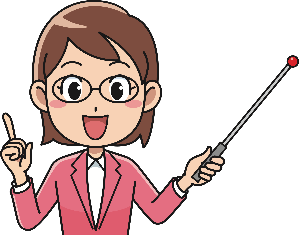 1. Where did you go?2. How did you go there?3. Who did you see?4. What did you eat?5. What did you do?QuestionYour AnswerYour MatchWhere did you go?How did you go there?Who did you see?What did you eat?What did you do?